Приложение 5Решение задачРешение задачи на наследование сцепленное с полом:1) Ген гемофилии рецессивный признак (н) и локализован в Х хромосоме.Какими будут от брака дети, если отец гемофилик, а мать здорова. 2) У человека слишком тонкий слой зубной эмали (гипоплазия) обусловлен доминантным геном (А), расположенным в X – хромосоме. Женщина с нормальными зубами выходит замуж за мужчину с этим заболеванием.Сколько типов гамет образуется у женщины?Сколько типов гамет образуется у мужчин?Сколько разных фенотипов может быть у детей в этой семье?Какова вероятность, что мальчики в данной семье будут лишены этого дефекта?Какова вероятность рождения в этой семье здоровой дочери?Если девочки, повзрослев, выйдут замуж за здоровых мужчин, то с какой вероятностью этот дефект может проявиться у их детей?Какого пола будут их дети с этим заболеванием?3) Какие дети могли бы родиться от брака мужчины-гемофилика с женщиной, страдающей дальтонизмом (а в остальном – имеющей вполне благополучный генотип).4) Дочь дальтоника выходит замуж за сына другого дальтоника, причем жених и невеста различают цвета нормально. Каким будет зрение у их детей?5)У человека цветовая слепота обусловлена рецессивным геном (с), локализованным в X-хромосоме, а нормальное умение различать цвета – доминантным геном (С). Определите, каких детей можно ожидать от следующих браков: 1)  Xc Xc    XCY; 2)  XС Xc    XсY;                      3)  XС Xc    XCY.Почему сыновья здоровы? Что значит женщина носительница? А когда могут быть больны дочери? (Мать – носительница, отец – дальтоник.)предлагаю на данном примере (схема на доске) рассмотреть схему скрещивания при наследовании гемофилии и закончить решение этой задачи.Н - ген нормальной свертываемости кровиh - ген гемофилии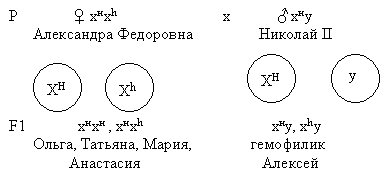 